BOŠANA  d.o.o.                                 tel/fax: 023/386-542, 023/385-241  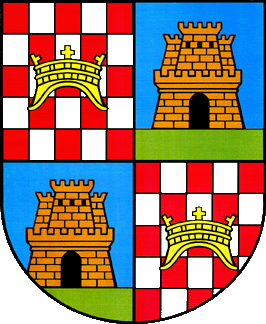 23210  Biograd na moru,                                         Web: www.bosana.hrKralja Petra Svačića 26                       e-mail: komunalni.odjel@bosana.hrZAHTJEV ZA ODVOZ GLOMAZNOG KOMUNALNOG OTPADA(za građane koji žive u obiteljskim kućama)Ime i prezime podnositelja zahtjeva: _____________________________________________Mjesni odbor: _______________________________________________________________Šifra korisnika: ______________________________________________________________(šifra korisnika je broj naveden na računu Bošane d.o.o.)Adresa: ____________________________________________________________________Kontakt broj korisnika odvoza: __________________________________________________Željeni datum izvršavanja usluge: _______________________________________________Napomena: Subotom, nedjeljom i blagdanom ne vršimo uslugu.______________________________                                                                                             Potpis podnositelja zahtjevaU Biogradu na Moru, _______________ 202 . god.      *Zahtjev zaprimljen u Bošani d.o.o. dana ____________ 202 . god.Popunjeni obrazac možete poslati poštom ili osobno donijeti u Bošanu d.o.o.Biograd na Moru, Kralja Petra Svačića 26, ili ga poslati na e-mail adresu: komunalni.odjel@bosana.hr. Po zaprimljenom i popunjenom obrascu povratno će Vas kontaktirati djelatnik Bošane d.o.o. te izvijestiti o datumu odvoza glomaznog otpada.VAŽNO! Korisnik usluge ima pravo na besplatni odvoz do 2m3 glomaznog komunalnog otpada.Građevinski otpad (šuta, crijep i sl.) - NIJE glomazni otpad, te se njegov odvoz naplaćuje po cijenama iz važećeg Cjenika. Također, glomazni otpad NIJE otpad od orezivanja stabala, (npr. voćki, čempresa, živice i sl.).www.bosana.hr  